IntroducciónDesde la reunión de la AMNT-12 celebrada en Dubái, en los Emiratos Árabes Unidos, en noviembre de 2012, la UIT ha progresado en la mejora de la accesibilidad de las telecomunicaciones y las TIC para las personas con discapacidad gracias al trabajo de la Unión, sus asociados y otras actividades relacionadas, como por ejemplo:–	La UIT y la Iniciativa Mundial para TIC integradoras (G3ICT), publicaron conjuntamente el Informe sobre un Modelo de política de las TIC en materia de accesibilidad de la UIT.–	El Grupo de Trabajo del Consejo sobre cuestiones de política pública internacional relacionadas con Internet (GTC-Internet) realizó consultas en línea y en reuniones presenciales sobre "El acceso a Internet para las personas con discapacidad y necesidades específicas" antes de la reunión de febrero 2016 del GTC-Internet.–	El Plan Estratégico de la UIT para 2016-2019 incluye la finalidad 2.5.B: "que en 2020 existan entornos propicios que garanticen telecomunicaciones/TIC accesibles para las personas con discapacidad en todos los países".–	Se han identificado trabajos para fomentar la incorporación a los beneficios de las telecomunicaciones y las TIC y reducir la brecha digital de todo el mundo, incluidas las personas con discapacidad, en el Plan Estratégico de la UIT y el Plan Operacional de cada Sector.Más allá de las acciones de la UIT, las acciones del sistema de las Naciones Unidas también buscan mejorar la accesibilidad de las telecomunicaciones y las TIC para las personas con discapacidad, como por ejemplo: –	La Reunión de Alto Nivel de la Asamblea General de las Naciones Unidas para el examen general de la aplicación de los resultados de la CMSI, en 2015, reconoció la necesidad de prestar una atención especial para resolver los retos específicos de las tecnologías de la información y la comunicación que encuentran las personas, incluidas las personas con discapacidad y las personas mayores, y el compromiso de reducir la brecha digital y de conocimiento.PropuestaLas Administraciones de los países miembros de la APT proponen las modificaciones de la Resolución 70, incluidas en el Anexo, para reflejar el trabajo y las iniciativas relevantes que han concluido y las nuevas iniciativas iniciadas desde la AMNT-12.Para mayor claridad, los párrafos que se han desplazado de una parte de la Resolución 70 a otra se han incorporado como texto nuevo con marcas de revisión. Téngase en cuenta que:–	Se han desplazado los párrafos c) a h) y j) a k) del "reconociendo" original al "teniendo en cuenta".–	Se ha desplazado el párrafo b) del "recordando" al "reconociendo".–	Se han desplazado todos los párrafos del "invita los Estados Miembros y los Miembros de Sector" original al final de la Resolución revisada, en el "invita los Estados Miembros y los Miembros de Sector", con un nuevo punto 6.MOD	APT/44A7/1RESOLUCIÓN 70 (Rev. )Accesibilidad de las telecomunicaciones/tecnologías de la información
y la comunicación para las personas con discapacidades(Johannesburgo, 2008; Dubái, 2012)La Asamblea Mundial de Normalización de las Telecomunicaciones (),a)	la Resolución 175 () de la Conferencia de Plenipotenciarios sobre ccesibilidad de las telecomunicaciones/tecnologías de la información y la comunicación (TIC) para las personas con discapacidad;b)	la Resolución 58 () de la Conferencia Mundial de Desarrollo de las Telecomunicaciones (CMDT), para personas con discapacidad, incluida la discapacidad debida a la edad,considerandoa)	que el Artículo 9, ccesibilidad, de la , que entró en vigor el 3 de mayo de 2008, reza lo siguiente: "a fin de que las personas con discapacidad puedan vivir en forma independiente y participar plenamente en todos los aspectos de la vida, los Estados Partes adoptarán medidas pertinentes para asegurar el acceso de las personas con discapacidad, en igualdad de condiciones con las demás, al entorno físico, el transporte, la información y las comunicaciones, incluidos los sistemas y las tecnologías de la información y las comunicaciones, y a otros servicios e instalaciones abiertos al público o de uso público, tanto en zonas urbanas como rurales. Estas medidas, que incluirán la identificación y eliminación de obstáculos y barreras de acceso (...)";b)	que en los párrafos 2 g) y 2 h) del mismo Artículo de esa Convención se requiere a los Estados Partes que tomen las medidas oportunas para:i)	9 (2) g) "Promover el acceso de las personas con discapacidad a los nuevos sistemas y tecnologías de la información y las comunicaciones, incluida Internet";ii)	9 (2) h) "Promover el diseño, el desarrollo, la producción y la distribución de sistemas y tecnologías de la información y las comunicaciones accesibles en una etapa temprana, a fin de que estos sistemas y tecnologías sean accesibles al menor costo"considerando ademása)	que la Organización Mundial de la Salud estima que más de mil millones de personas en todo el mundo viven con algún tipo de discapacidad; de estas, casi 200 millones sufren dificultades considerables en su vida diaria y se prevé que, en el futuro, el número de personas con discapacidad aumente por el envejecimiento de la población y porque el riesgo de sufrir una discapacidad es mayor entre las personas de edad avanzada;b)	queha pasado de una perspectiva basada en la salud y el bienestar a un enfoque basado en los derechos humanos, por el que se reconoce que las personas con discapacidades son ante todo personas, y que la sociedad les opone obstáculos para su discapacidad, y que incluye el objetivo de que las personas con discapacidad participen plenamente en la sociedad (Resolución 175 );c)	que lograr la máxima accesibilidad y facilidad de uso de los servicios, productos y terminales de telecomunicaciones/TIC mediante un diseño universal permitirá que aumente la utilización de los mismos por las personascon discapacidad y las personas , y que con ello se incrementarán los ingresos;d)	que, en la Resolución A/RES/61/106 de la Asamblea General de las Naciones Unidas que adoptó la Convención sobre los derechos de las personas con discapacidad, se pide también al Secretario General (párrafo 5) "… que aplique progresivamente normas y directrices sobre la accesibilidad de las instalaciones y los servicios del sistema de las Naciones Unidas, teniendo en cuenta las disposiciones pertinentes de la Convención, en particular cuando se hagan trabajos de renovación";e)	la importancia de la cooperación entre los gobiernos, el sector privado y las organizaciones pertinentes para fomentar la accesibilidad asequible,teniendo en cuenta)	la Resolución GSC-/27 (revisada) relativa a la accesibilidad de las personas con discapacidad a las telecomunicaciones/TIC, acordada en la ª reunión de la Colaboración en materia de Normas Mundiales (Ginebra, 2009; Halifax, 2011);)	la Resolución GSC-/26 (revisada) sobre Necesidades, consideraciones y participación de los usuarios Colaboración en materia de Normas Mundiales (Boston, 2008; Halifax, 2011;);)	las publicaciones del Grupo de Trabajo Especial sobre Accesibilidad del Comité Técnico Mixto (JTC1) de la Organización Internacional de Normalización (ISO) y de la Comisión Electrotécnica Internacional (CEI), ISO/CEI JTC1 SWG-Accessibility, y de los equipos de proyecto del Mandato 376, para determinar las necesidades de los usuarios y elaborar un inventario exhaustivo de las normas existentes en el marco de las actividades destinadas a definir esferas en las que se necesita investigar o elaborar nuevas normas;)	las actividades relacionadas con la elaboración de nuevas normas (por ejemplo ISO TC 159, JTC1 SC35, IEC TC100, ETSI TC HF y W3C WAI) y la aplicación y mantenimiento de las normas existentes (por ejemplo, la ISO 9241-171);)	 G3ICT, Iniciativa Mundial para TIC integradoras, ;)	las diversas actividades regionales y nacionales para formular o revisar directrices y normas en materia de accesibilidad, compatibilidad y facilidad de uso de las telecomunicaciones/TIC por personas con discapacidad,resuelve1	que la Comisión de Estudio 2, la Comisión de Estudio 16 y la JCA-AHF sigan dando prioridad a los trabajos sobre las cuestiones pertinentes de conformidad con la Guía para Comisiones de Estudio del UIT-T para;2	que las Comisiones de Estudio del UIT la elaboración de normas no discriminatorias, reglamentos de servicio y medidas dirigidas a todas las personas con discapacidad, , con medidas transversales de protección del usuario;3	todas las Comisiones de Estudio del UIT-T utilicen el Documento Técnico del UIT-T Lista de control de accesibilidad de las telecomunicaciones, que hace posible la incorporación de los principios de diseño universal y accesibilidadencarga al Director de la Oficina de Normalización de las Telecomunicacionesque informe al Consejo de la UIT de la aplicación de la presente Resolucióninvita al Director de la Oficina de Normalización de las Telecomunicaciones1	a que identifique y documente ejemplos de las prácticas idóneas para la accesibilidad en el campo de las telecomunicaciones/TIC para su diseminación entre Estados Miembros y Miembros de Sector de la UIT;2	a que examine la accesibilidad de los servicios e instalaciones del UIT-T y considere la posibilidad de introducir cambios, donde corresponda, conforme a la Resolución 61/106 de la Asamblea General de las Naciones Unidas, y que informe al Consejo a este respecto;3	a que con los Directores de la Oficina de Radiocomunicaciones de la UIT (BR) y la Oficina de Desarrollo de las Telecomunicaciones de la UIT (BDT), en las actividades relativas a la accesibilidad, en particular las relativas a la sensibilización y adopción generalizada de las normas de accesibilidad de las telecomunicaciones/TIC, e informe sobre sus conclusiones al Consejo según proceda;4	a que con el UIT-D en las actividades relativas a la accesibilidad, en particular elaborando programas que permitan a los países en desarrollo introducir servicios que permitan a las personas con discapacidades usar eficazmente los servicios de telecomunicaciones;5	a que colabore y coopere con otras organizaciones y entidades de normalización, en particular con miras a garantizar que se tiene en cuenta la labor en curso en el ámbito de la accesibilidad a fin de evitar duplicaciones;6	a que colabore y coopere con las organizaciones de personas con discapacidad en todas las regiones, con el fin de velar por que se tengan en cuenta las necesidades de la personas con discapacidad en todos los asuntos relativos a la normalización;	a que el UIT-T continúe con la función de coordinación y asesoramiento para las cuestiones de accesibilidad con objeto de prestar asistencia al Director de la TSB en la elaboración de informes sobre las conclusiones del examen de los servicios e instalaciones del UIT-T;	a que estudie la posibilidad de utilizar recursos relacionados con la accesibilidad en las reuniones organizadas por el UIT-T a fin de alentar la participación de las personas con discapacidad en el proceso de normalización,encarga al Grupo Asesor de Normalización de las Telecomunicaciones1	que revise la Guía para Comisiones de Estudio del UIT-T – Consideración de las necesidades de los usuarios finales en la formulación de Recomendaciones;2	que pida a las Comisiones de Estudio que faciliten en sus correspondientes trabajos la puesta en práctica de nuevos programas, servicios y propuestas que permitan a todas las personas con discapacidad, incluida la incapacidad debida a la edad, utilizar de manera efectiva servicios de telecomunicación/TIC, así como las directrices pertinentes sobre las necesidades de los usuarios finales, para incluir específicamente las necesidades de las personas con discapacidades, y que actualice esta Guía de forma periódica, basándose en las contribuciones de los Estados Miembros y de los Miembros de Sector, así como de las Comisiones de Estudio del UIT-T, según corresponda______________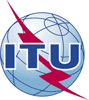 Asamblea Mundial de Normalización de las Telecomunicaciones (AMNT-16)Hammamet, 25 de octubre - 3 de noviembre de 2016Asamblea Mundial de Normalización de las Telecomunicaciones (AMNT-16)Hammamet, 25 de octubre - 3 de noviembre de 2016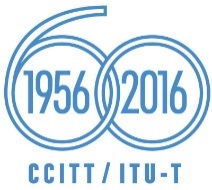 SESIÓN PLENARIASESIÓN PLENARIAAddéndum 7 al
Documento 44-SAddéndum 7 al
Documento 44-S3 de octubre de 20163 de octubre de 2016Original: inglésOriginal: inglésAdministraciones miembro de la Telecomunidad Asia-PacíficoAdministraciones miembro de la Telecomunidad Asia-PacíficoAdministraciones miembro de la Telecomunidad Asia-PacíficoAdministraciones miembro de la Telecomunidad Asia-PacíficoPROPUESTA DE MODIFICACIÓN DE LA RESOLUCIÓN 70 DE LA AMNT-12 – Accesibilidad de las telecomunicaciones/tecnologías 
de la información y la comunicación para 
las personas con discapacidadesPROPUESTA DE MODIFICACIÓN DE LA RESOLUCIÓN 70 DE LA AMNT-12 – Accesibilidad de las telecomunicaciones/tecnologías 
de la información y la comunicación para 
las personas con discapacidadesPROPUESTA DE MODIFICACIÓN DE LA RESOLUCIÓN 70 DE LA AMNT-12 – Accesibilidad de las telecomunicaciones/tecnologías 
de la información y la comunicación para 
las personas con discapacidadesPROPUESTA DE MODIFICACIÓN DE LA RESOLUCIÓN 70 DE LA AMNT-12 – Accesibilidad de las telecomunicaciones/tecnologías 
de la información y la comunicación para 
las personas con discapacidadesResumen: